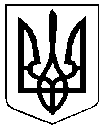 УКРАЇНАКОСТЯНТИНІВСЬКА РАЙОННА ДЕРЖАВНА АДМІНІСТРАЦІЯВІДДІЛ ОСВІТИпр.Ломоносова, 156, м. Костянтинівка, Донецька область,85102  тел.:(06272) 2-12-31, факс:2-12-31,Е-mail: krdarayono@ukr.net, Web: http//www.konstantinovka.ucoz.ua, ЄДРПОУ 02142661__________________________________________________________________________________Від  07.09.2016 2016 р.№ 793/01-5                        Керівникам навчальних 						                закладів відділу освітиІнформація для навчальних і дошкільних закладів селекторної наради від 05.09.2016 року	Всім керівникам навчальних і дошкільних закладів освіти:1.Звернути увагу на лист департаменту освіти і науки облдержадміністрації від 05.09.2016 р. №01/17-1043 «Щодо підтримки діяльності ДРБ/ДГР за проектом ІМН» про проведення триденних тренінгів з інформування про мінну небезпеку (ІМН) для педагогів області.2.До неухильного виконання! На недопустимість знаходження на територіях закладів освіти клещовини (отруйна рослина), а також кімнатних рослин, які заборонено в дитячих закладах (рос.мовою: аглаонема, алламанда, антуриум, глориоза,диффенбахия, каладиум, молочай ребристый, пахиподиум, пуансеттия, спатифиллум, цикас отвернутый (саговая пальма), олеандр. Недопустимо використовувати на ігрових майданчиках для дозвілля дітей нестандарте обладнання (автомобільні покришки, саморобні гойдалки тощо).Начальник відділу освіти райдержадміністрації							          Н.М.ВиниченкоСімоненко Ф.Х. 2-10-58